ICS 67.160.10	备案号：T/GZSX贵州省	食品工业协会团体标准T/GZSX  XXXX—2018遵义产区大曲酱香型白酒Zunyi District Daqu Jiang-flavor Chinese Spirits（征求意见稿）2018-XX-XX发布										2018-XX- XX实施贵州省食品工业协会		发布目  次前言	II1　范围	12　规范性引用文件	13　产区地理范围的确定	14　术语和定义	15  产品分类	16  要求	27  检验规则	48  产品规格	49  标签、包装、运输、贮存	4附录A（规范性附录）遵义产区大曲酱香型白酒产区地理范围图	5附录B（规范性附录）白酒中酸酯总量的测定方法	6前		言本标准按照GB/T 1.1—2009《标准化工作导则第1部分：标准的结构和编写》给出的规则起草。请注意本文件的某些内容可能涉及专利。本文件的发布机构不承担识别这些专利的责任。本标准由遵义市委市政府、贵州省产品质量监督检验院（国家酒类及饮料质量监督检验中心）提出。本标准由贵州省食品工业协会归口。本标准起草单位：贵州省产品质量监督检验院（国家酒类及饮料质量监督检验中心）、遵义市市场监管局。本标准主要起草人： 遵义产区大曲酱香型白酒1 范围本标准规定了遵义产区大曲酱香型白酒的产区地理范围的确定、术语和定义、产品分类、要求、检验规则、产品规格、标签、包装、运输、贮存。本标准适用于贵州省遵义产区生产的大曲酱香型白酒。2 规范性引用文件下列文件对于本文件的应用是必不可少的。凡是注日期的引用文件，仅所注日期的版本适用于本文件。凡是不注日期的引用文件，其最新版本（包括所有的修改单）适用于本文件。GB 2757        食品安全国家标准  蒸馏酒及其配制酒GB/T 5009.48   蒸馏酒及配制酒卫生标准的分析方法GB 5009.223    食品安全国家标准  食品中氨基甲酸乙酯的测定GB 5749        生活饮用水卫生标准GB 7718        食品安全国家标准  预包装食品标签通则GB 8951        白酒厂卫生规范GB/T 10345     白酒分析方法GB/T 10346     白酒检验规则和标志、包装、运输、贮存GB/T 15109     白酒工业术语GB 1351        小麦GB/T 8231      高粱DB52/T 866     酱香型白酒工业用术语DB52/T 867     酱香型白酒酿酒用高粱DB520382/T 14  酒用有机糯高梁DB52/T 868     酱香型白酒酿酒用小麦DB52/T 870     酱香型白酒酿酒用水DB52/T 871     酱香型白酒酿酒用大曲DB52/T 873     大曲酱香型白酒生产技术规范DB52/T 876     大曲酱香型白酒贮存勾兑管理规范大曲酱香酒生产技术规范酱香大曲生产技术规范JJF 1070       定量包装商品净含量检验规则国家质量监督检验检疫总局[2005]第75号令《定量包装商品计量监督管理办法》3产区地理范围的确定    遵义产区大曲酱香型白酒的产区地理范围限于贵州省遵义市的范围，即遵义市行政区域，见附录A。4 术语和定义    GB/T 15109《白酒工业术语》和DB52/T 866《酱香型白酒工业用术语》 确立的以及下列术语和定义适用于本文件。遵义产区大曲酱香型白酒（Zunyi District Daqu Jiang-flavor Chinese Spirits）以优质高粱、小麦、水为原料，并在贵州省遵义产区特定地理范围内，按大曲酱香型酒工艺生产的，未添加食用酒精及非白酒发酵产生的呈香呈味呈色物质，具有酱香风格的白酒，且在同一地点酿造、贮存、勾调和包装的产品。5 产品分类按产品酒精度分为5.1高度酒 ：45%vol≤酒精度≤58%vol5.2 低度酒 ：32%vol≤酒精度＜45%vol6  要求6.1 原料要求6.1.1 水应符合 GB 5749和DB52/T 870的规定。6.1.2 高粱应符合DB52/T 867或DB520382T 14或GB/T8231的规定。6.1.3 小麦应符合DB/T 868或GB 1351的规定。6.1.4 酱香型高温大曲以优质小麦为原料，按传统工艺生产，发酵最高温度可达60℃-65℃，发酵期40天以上，贮存期六个月以上。高温大曲分为黄、白、黑三种曲型，以黄曲为主，曲色呈均匀的黄色或金黄色，曲香浓郁，带有明显的酱香，应符合DB52/T 871或遵义产区酱香大曲生产技术规范的规定。6.2 酿造环境    该区域位于中国西南部，云贵高原向湖南丘陵和四川盆地过渡的斜坡地带，贵州省北部，云贵高原东北部，属于亚热带季风性湿润气候，常年气温较高，平均气温15.1℃，最高气温39℃。空气湿度大，区域气候白昼夏长冬短，年均降水量1200毫米，年均日照1146.9小时，无霜期270天，为酿造优质遵义酱香酒提供了独特的生态环境。6.3 生产工艺流程遵义产区大曲酱香型白酒传统生产工艺流程符合遵义产区大曲酱香酒生产技术规范。生产工艺具有以下特点：季节性生产（端午制曲、重阳下沙），三高一长（高温制曲、高温堆积发酵、高温流酒；基酒贮存期三年以上）；两次投料、九次蒸煮、八次摊凉加曲、堆积发酵、再入窖发酵、七次取酒，制酒生产周期为一年；轮次酒分三种典型体（酱香、醇甜、窖底香），入坛长期贮存；精心勾兑（不同典型体、不同轮次、不同等级、不同酒龄的基酒以一定比例组合调制而成），包装出厂。6.4 生产企业的基本要求6.4.1 企业需具备营业执照、生产许可证等各种相关有效证照。6.4.2通过ISO9001等体系认证，且在有效期内。6.4.3基酒贮存容器为陶坛（1吨/坛），企业需具备≥300吨的贮酒能力。6.4.4具有较完善的产品溯源体系。6.4.5具有完备的出厂检验能力，感官品评员需具备国家三级或以上资质品酒师（2人以上）。6.4.6使用该标准的企业须向遵义酒业协会登记备案。6.5感官要求高度酒、低度酒的感官要求应分别符合表1、表2的规定。表1  感官要求6.6理化指标    遵义酱香型白酒的理化指标应符合表2的规定。表2理化指标6.7 卫生安全要求应符合GB 2757的规定。6.8 生产过程的卫生要求    生产企业应符合GB 8951的规定。6.9净含量净含量应符合《定量包装商品计量监督管理办法》的规定；检验按JJF 1070执行。7  检验规则检验规则按GB/T 10346和《定量包装商品净含量计量检验规则》的规定执行。8  产品规格产品规格、净含量及单件平均偏差符合JJF 1070的规定。9  标签 、包装、运输、贮存    产品标签应符合GB 7718和GB 2757的要求；包装、运输、贮存按GB/T 10346的规定执行。附 录 A（规范性附录）遵义产区大曲酱香型白酒产区地理范围图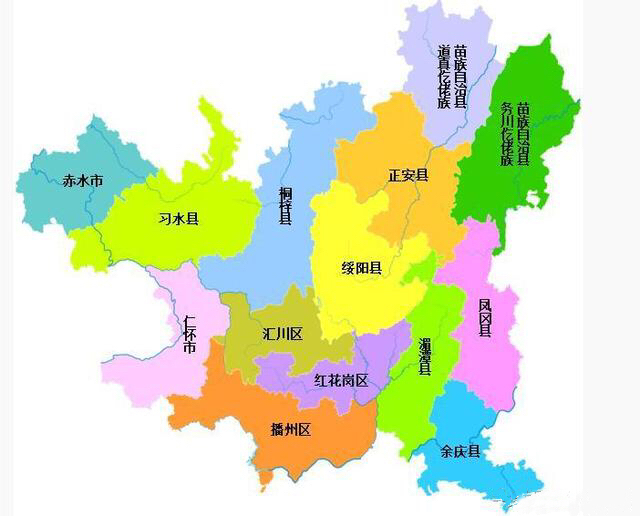 附录 B（规范性附录）白酒中酸酯总量的测定方法A.1 原理以碱中和试样中的游离酸，再加入一定量的碱，加热回流使酯类皂化，以酸中和剩余的碱。通过计算碱的总消耗量得出酸酯总量。A.2 分析步骤A.2.1 以碱中和试样中的游离酸，试剂和溶液、仪器、分析步骤同GB/T 10345-2007中的7.1或7.2，记录消耗的氢氧化钠体积V1。A.2.2 加热回流及中和剩余碱，试剂和溶液、仪器、分析步骤同GB/T 10345-2007中的8.1或8.2，记录空白试验样品消耗硫酸标准溶液体积V0、样品消耗硫酸标准溶液体积V2。A.3 结果计算样品中的酸酯总量按式（A.1）计算　　…………………………………………(1)式中：X—样品中的酸酯总量，单位为毫摩尔每升(mmol/L) ；C1—氢氧化钠标准溶液的实际浓度，单位为摩尔每升(mol/L) ；V1—样品中总酸所消耗的氢氧化钠标准溶液的体积,单位为毫升( mL)；C2—硫酸标准溶液的实际浓度，单位为摩尔每升(mol/L) ；V0—空白试验样品消耗硫酸标准溶液的体积，单位为毫升( mL)；V2—样品消耗硫酸标准溶液的体积，单位为毫升( mL)；50.0—吸取样品的体积，单位为毫升( mL)。所得结果保留至一位小数。A.4 精密度在重复性条件下获得的两次独立测定结果的绝对差值，不应超过平均值的2％。项目高度酒低度酒色泽和外观无色或微黄， 清亮透明，无沉淀，无悬浮物无色或微黄， 清亮透明，无沉淀，无悬浮物香气酱香突出，香气优雅，空杯留香持久酱香较突出，香气较优雅，空杯留香久口味酒体醇厚，丰满、诸味协调、回味悠长酒体醇和，协调，味长风格具有本品典型风格具有本品典型风格注：当酒的温度低于10℃时，允许有沉淀物质或失光，10℃以上时，应逐渐恢复正常注：当酒的温度低于10℃时，允许有沉淀物质或失光，10℃以上时，应逐渐恢复正常注：当酒的温度低于10℃时，允许有沉淀物质或失光，10℃以上时，应逐渐恢复正常项           目高度酒低度酒检验方法酒精度（20℃）/（%vol）a     45～58 32～44GB/T 10345固形物/(g/L)               ≤   0.70.7GB/T 10345己酸乙酯/(g/L)             ≤0.30.3GB/T 10345酸酯总量/(mmol/L)          ≥4530附录B甲醇b/(g/L)                ≤0.60.6GB 5009.48氰化物（以HCN计）b/(mg/L)   ≤6.06.0GB 5009.48氨基甲酸乙酯/(mg/L)       ≤0.50.5GB 5009.223 a酒精度实测值与标签标示值允许差为±1.0%vol;b甲醇、氰化物指标均按100%酒精度折算。 a酒精度实测值与标签标示值允许差为±1.0%vol;b甲醇、氰化物指标均按100%酒精度折算。 a酒精度实测值与标签标示值允许差为±1.0%vol;b甲醇、氰化物指标均按100%酒精度折算。 a酒精度实测值与标签标示值允许差为±1.0%vol;b甲醇、氰化物指标均按100%酒精度折算。